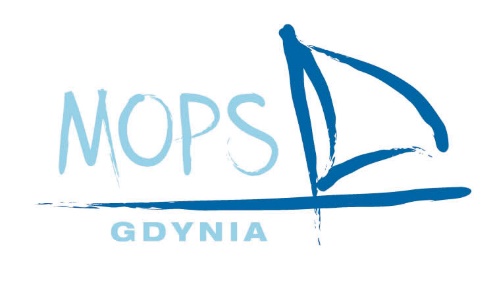 Istotne Warunki Zamówienia(IWZ)Zamawiający:Miejski Ośrodek Pomocy Społecznej w GdyniJednostka Budżetowa Gminy Miasta Gdyni81-265 Gdynia ul. Grabowo 2    tel./faks (58) 782 01 20Postępowanie prowadzone jest na podstawie przepisów określonych w Dziale III, rozdział 6 „Zamówienia na usługi społeczne i inne szczególne usługi” ustawy z dnia 29 stycznia 2004 r. Prawo zamówień publicznych (t. j. Dz. U. z 2018 r. poz. 1986 ze zm.), zwanej dalej ustawą Pzp, zgodnie z art. 138 g ustawy Pzp, o wartości powyżej 750 000 euro, którego przedmiotem jest: Świadczenie usług opiekuńczych w miejscu zamieszkania dla podopiecznych Miejskiego Ośrodka Pomocy Społecznej w GdyniKody i nazwy Wspólnego Słownika Zamówień (CPV)PCV: 85.00.00.00-9 - Usługi w zakresie zdrowia i opieki społecznejWrzesień 2019 r. IWZ zatwierdzony przez Dyrektora MOPS w GdyniNazwa i adres Zmawiającego oraz tryb udzielenia zamówienia Nazwa oraz adres Zamawiającego: Miejski Ośrodek Pomocy Społecznej w Gdyni, Jednostka Budżetowa Gminy Miasta Gdyniaul. Grabowo 2, 81-265 Gdynia, tel. (58) 625 93 37 fax: (58) 625 93 70, strona internetowa: www.mopsgdynia.pl; adres e-mail: dzp@mopsgdynia.plDni i godziny pracy Zamawiającego: pd poniedziałku do piątku w godzinach 7:30 – 15:30.Postępowanie prowadzone jest na podstawie przepisów określonych w Dziale III, rozdziału 6 „Zamówienia na usługi społeczne i inne szczególne usługi” ustawy z dnia 29 stycznia 2004 r. Prawo zamówień publicznych (t. j. Dz. U. z 2018 r. poz. 1986 ze zm.), dalej zwaną ustawą Pzp,  zgodnie z art. 138g ustawy Pzp, o wartości powyżej 750 000 euro. ROZDZIAŁ 2  Opis przedmiotu zamówienia Przedmiotem zamówienia jest świadczenie usług opiekuńczych w miejscu zamieszkania dla podopiecznych Miejskiego Ośrodka Pomocy Społecznej w Gdyni, określonych w ustawie z dnia 12 marca 2004 r. o pomocy społecznej (t. j. Dz. U. z 2018 r. poz. 1508 ze zm.). Zamówienie zostało podzielone na trzy części. Każdy z Wykonawców może złożyć ofertę maksymalnie na jedną część zamówienia z pośród niżej wymienionych:Część 1 – Usługi opiekuńcze rejon DOPS nr 1 – Zamówienie obejmuje realizację usług opiekuńczych w następujących dzielnicach Gdyni: Redłowo, Orłowo, Karwiny, Dąbrowa, Mały Kack, Wielki Kack, Część Wzgórza Św. Maksymiliana, w wymiarze 160 000 godzin w czasie trwania umowy;Część 2 – Usługi opiekuńcze rejon DOPS nr 2 – Zamówienie obejmuje realizację usług opiekuńczych w następujących dzielnicach Gdyni: Oksywie, Obłuże, Pogórze w wymiarze 94 00 godzin w czasie trwania umowy;Część 3 – Usługi opiekuńcze rejon DOPS nr 3 – Zamówienie obejmuje realizację usług opiekuńczych w następujących dzielnicach Gdyni: Grabówek, Leszczynki, Chylonia, Pustki Cisowskie, Demptowo, Cisowa w wymiarze 153 000 godzin w czasie trwania umowy.Uwaga! Zamawiający zaznacza, że pod pojęciem wymiaru godzin świadczenia usług, należy rozumieć wyłącznie rzeczywisty czas świadczenia usług u wskazanego podopiecznego (czas ten nie obejmuje np. czasu niezbędnego na przemieszczanie się osoby świadczącej usługi od jednego podopiecznego do drugiego, jeśli osoba ta świadczy usługi u kilku podopiecznych w ciągu jednego dnia).Uwaga! Zamawiający informuje, że wyżej podany przewidywany wymiar godzin jest wymiarem maksymalnym w każdej części zamówienia. Zamawiający zastrzega sobie możliwość zmniejszenia przewidywanego wymiaru godzin świadczonych usług, którego wymiar nie będzie niższy niż: Część 1:   130 000 godzin;Część 2:   66 000 godzin;Część 3:   120 000 godzin;Wykonawcy nie będzie przysługiwało żadne roszczenie o zlecenie maksymalnych godzin świadczenia usług ponad ich minimalny wymiar określony w ust. 3. W przypadku zlecenia niepełnej liczby godzin usług Wykonawcy będzie przysługiwać tylko wynagrodzenie wynikające ze zrealizowanych liczby godzin usług i nie będzie on zgłaszać roszczeń, z zastrzeżeniem ust. 4. co do realizacji pozostałej części.Szczegółowy opis przedmiotu zamówienia (w tym zakres usług opiekuńczych oraz warunki realizacji) określa „Gdyński standard usług opiekuńczych świadczonych w miejscu zamieszkania”, który stanowi załącznik nr 8 do IWZ.  Zindywidualizowany zakres usług dla każdej osoby nimi objętej każdorazowo zostanie określony przez Zamawiającego w drodze postępowania administracyjnego i przekazany na piśmie w ramach zawartej umowy z wybranym Wykonawcą.Wykonawca zobowiązany będzie do świadczenia wysokiej jakości usług opiekuńczych, zgodnie z „Gdyńskim standardem usług opiekuńczych świadczonych w miejscu zamieszkania”.Celem zapewnienia należytego świadczenia usług, Wykonawca zobowiązany będzie przez cały okres realizacji zamówienia do:zatrudniania osób (dalej opiekunów), z których każda musi spełniać wszystkie wymogi określone w § 8 ust. 5 „Gdyńskiego standardu usług opiekuńczych świadczonych w miejscu zamieszkania”, biegle posługiwać się językiem polskim, w takiej liczbie, aby indywidualny wymiar czasu ich pracy nie przekraczał obowiązujących norm czasu pracy przewidzianych w Kodeksie pracy, Zamawiający poprzez biegłe posługiwanie się językiem polskim przez opiekuna rozumie  sprawne i skuteczne komunikowanie się z osobami korzystającymi z usług opiekuńczych, z osobami z ich otoczenia, personelem medycznym i personelem pomocy społecznej. Ponadto opiekun powinien posiadać umiejętność sprawnego i rzetelnego prowadzenia w języku polskim dokumentacji wymaganej w „Gdyńskim standardzie usług opiekuńczych świadczonych w miejscu zamieszkania”.zapewnienia opiekunom stawek godzinowych wynagrodzenia brutto, które nie mogą być niższe niż stawka godzinowa wynikająca z wysokości minimalnego wynagrodzenia za pracę od dnia 01.01.2019 r. ogłoszonego w Rozporządzeniu Rady Ministrów z dnia 11 września 2018 r. w sprawie wysokości minimalnego wynagrodzenia za pracę oraz wysokości minimalnej stawki godzinowej w 2019 r. (Dz. U. 2018 poz. 1794), a ponadto:dla opiekunów posiadających dyplom zawodowy lub dokument potwierdzający ukończenie kwalifikacyjnego kursu zawodowego w zawodzie: opiekunki środowiskowej lub asystenta osoby niepełnosprawnej lub asystenta medycznego lub pielęgniarki lub opiekuna osoby starszej lub opiekuna medycznego lub opiekuna w domu pomocy społecznej – minimalna stawka godzinowa wynosi nie mniej niż 18,50 zł brutto (dalej zwana „stawką podwyższoną”);dla opiekunów nie posiadających dyplomu zawodowego lub dokumentu, o których mowa w lit. a powyżej, które ukończyły szkolenie w wymiarze nie niższym niż 60 godz. lekcyjnych uprawniające do świadczenia usług opiekuńczych – minimalna stawka godzinowa wynosi nie mniej niż 16,50 zł brutto (dalej zwana „stawką bazową”).zatrudnienia nie mniej niż dwóch osób, których zakres odpowiedzialności obejmuje koordynację wdrożenia i wykonania zleconych przez Zamawiającego usług opiekuńczych u wskazanych osób oraz bieżący kontakt z Zamawiającym w sprawach związanych z przyznawaniem i świadczeniem zleconych usług, zwanych dalej koordynatorami, posiadających minimum roczne doświadczenie w organizacji pracy, w szczególności harmonogramów pracy / planów pracy dla minimum 10 pracowników średniomiesięcznie. Zgodnie z art. 29 ust. 3a ustawy Pzp Zamawiający wymaga, aby osoby wykonujące usługi opiekuńcze u wskazanych przez Zamawiającego osób, tj. opiekunowie (nie dotyczy koordynatorów) były zatrudnione przez Wykonawcę lub podwykonawcę na podstawie umowy o pracę. Zamawiający uznaje, że wykonywanie czynności opisanych w § 5 „Gdyńskiego standardu usług opiekuńczych świadczonych w miejscu zamieszkania” polega na wykonaniu pracy w sposób określony w art. 22 § 1 ustawy z dnia 26 czerwca 1974 r. - Kodeks pracy (t.j. Dz. U. z 2014 r. poz. 1502 ze zm.).W trakcie realizacji zamówienia Zamawiający uprawniony jest do wykonywania czynności kontrolnych wobec Wykonawcy odnośnie spełniania przez Wykonawcę lub podwykonawcę wymogu zatrudniania na podstawie umowy o pracę osób wykonujących wskazane z ust. 9  czynności. Zamawiający uprawniony jest w szczególności do:żądania oświadczeń i dokumentów w zakresie potwierdzenia spełniania ww. wymogów i dokonywania ich oceny;żądania wyjaśnień w przypadku wątpliwości w zakresie potwierdzenia spełniania ww. warunków;przeprowadzania kontroli w miejscu wykonywania zamówienia.W trakcie realizacji zamówienia na każde wezwanie Zamawiającego, w wyznaczonym w tym wezwaniu terminie, Wykonawca przedłoży Zamawiającemu wskazane poniżej dowody w celu potwierdzenia spełnienia wymogu zatrudnienia na podstawie umowy o pracę przez Wykonawcę lub podwykonawcę osób wykonujących wskazane w ust. 9 czynności w trakcie realizacji zamówienia:oświadczenie Wykonawcy lub podwykonawcy o zatrudnieniu na podstawie umowy o pracę osób wykonujących czynności, których dotyczy wezwanie Zamawiającego. Oświadczenie to powinno zawierać w szczególności: dokładne określenie podmiotu składającego oświadczenie, datę złożonego oświadczenia, wskazanie, że objęte wezwaniem czynności wykonują osoby zatrudnione na podstawie umowy o pracę wraz ze wskazaniem liczby tych osób, rodzaju umowy o pracę i wymiaru etatu oraz osoby uprawnionej do złożenia oświadczenia w imieniu Wykonawcy lub podwykonawcy orazzaświadczenie właściwego oddziału ZUS, potwierdzające opłacanie przez wykonawcę lub podwykonawcę składek na ubezpieczenia społeczne i zdrowotne z tytułu zatrudnienia na podstawie umów o pracę za ostatni okres rozliczeniowy.Z tytułu niespełnienia przez Wykonawcę lub podwykonawcę wymogu zatrudnienia na podstawie umowy o pracę osób wykonujących wskazane w ust. 9 czynności Zamawiający przewiduje sankcję w postaci obowiązku zapłaty przez Wykonawcę kary umownej w wysokości określonej w projekcie umowy w § 8 ust. 3, stanowiącym załącznik 9 do IWZ. Niezłożenie przez Wykonawcę w wyznaczonym przez Zamawiającego terminie żądanych przez Zamawiającego dowodów w celu potwierdzenia spełnienia przez Wykonawcę lub podwykonawcę wymogu zatrudnienia na podstawie umowy o pracę traktowane będzie jako niespełnienie przez Wykonawcę lub podwykonawcę wymogu zatrudnienia na podstawie umowy o pracę osób wykonujących wskazane w ust. 9. czynności. W przypadku uzasadnionych wątpliwości co do przestrzegania prawa pracy przez Wykonawcę lub podwykonawcę, Zamawiający może zwrócić się o przeprowadzenie kontroli przez Państwową Inspekcję Pracy. Wykonawca będzie zobowiązany do współpracy z Zamawiającym w zakresie realizacji Teleopieki dla osób objętych usługami opiekuńczymi w miejscu zamieszkania.Osoby zatrudnione przez Wykonawcę do świadczenia przedmiotowych usług opiekuńczych będą zobowiązane posiadać informację o korzystaniu przez ich podopiecznych z Teleopieki i znać zasady działania usługi. Wszelkie informacje w tym zakresie Zamawiający przekaże Wykonawcy niezwłocznie po podpisaniu umowy, a w odniesieniu do nowych użytkowników usługi Teleopieki Zamawiający będzie przekazywał Wykonawcy informacje na bieżąco.Wykonawca zobowiąże opiekunów do wykonania następujących czynności w środowiskach osób korzystających z usługi Teleopieki:przekazanie 1 egzemplarza Umowy użyczenia urządzenia do TELEOPIEKI osobie objętej usługami (Zamawiający każdorazowo poinformuje Wykonawcę o obowiązku przekazania ww. umowy zawartej pomiędzy MOPS Gdynia a daną osobą),umieszczenie w Dzienniku czynności opiekuńczych informacji o zasadach funkcjonowania Teleopieki (Informacja do umieszczenia w Dzienniku zostanie przekazana Wykonawcy przez Zamawiającego),wykonywanie, jeden raz w miesiącu, kontrolnego połączenia z Centrum Operacyjno - Alarmowym Teleopieki w celu kontroli prawidłowości działania urządzenia. W przypadku wystąpienia przerwy w działaniu urządzenia lub w przypadku stwierdzenia braku urządzenia lub jego elementów – Wykonawca ma obowiązek natychmiastowego powiadomienia o tym fakcie Zamawiającego. Zamawiający zastrzega sobie prawo nadzoru i kontroli nad realizacją usług opiekuńczych oraz pozostałych zobowiązań wynikających z umowy. Wybrany Wykonawca będzie zobowiązany do prowadzenia stosownej dokumentacji określonej w umowie, a także do udostępniania Zamawiającemu bądź osobom upoważnionym przez Zamawiającego wszelkiej dokumentacji pozwalającej na stwierdzenie prawidłowości realizacji umowy.Wykonawca może powierzyć wykonanie części zamówienia podwykonawcom. Zamawiający żąda wskazania przez Wykonawcę w ofercie (formularzu ofertowym – załącznik nr 1 do IWZ) części zamówienia, której wykonanie zamierza powierzyć podwykonawcom oraz podania nazw (firm) podwykonawców. Przyjmuje się, że brak wskazania w ofercie podwykonawców oznacza, że Wykonawca nie powierzy wykonania żadnej części zamówienia podwykonawcom.Zamawiający na podstawie art. 67 ust. 1 pkt. 6) ustawy Pzp przewiduje udzielenie zamówień polegające na powtórzeniu podobnych usług będących przedmiotem zamówienia podstawowego do wysokości 10 % jego wartości na każdą z części.Dodatkowo Zamawiający informuje, że: nie dopuszcza składania ofert wariantowych,nie przewiduje zawierania umowy ramowej,nie przewiduje aukcji elektronicznej,nie przewiduje zwrotu kosztów udziału w postępowaniu,nie wymaga osobistego wykonania przez Wykonawcę kluczowych części zamówienia, nie określa standardów jakościowych, o których mowa w art. 91 ust. 2a ustawy Pzp.nie zastrzega, iż o udzielenie zamówienia mogą ubiegać się wyłącznie Wykonawcy wskazani w art. 22 ust. 2 ustawy Pzp;Wykonawca może złożyć ofertę maksymalnie na jedną część zamówienia. W tym celu należy wypełnić i złożyć formularz ofertowy stosownie do oferowanej części zamówienia (Załącznik nr 1 do IWZ). Uwaga!!!  Złożenie ofert na większą ilość części zamówienia lub złożenie większej liczby ofert przez jednego Wykonawcę, skutkuje odrzuceniem takiej oferty w całości lub wszystkich złożonych ofert.ROZDZIAŁ 3   	Termin wykonania zamówieniaPlanowany termin wykonania zamówienia: Część 1 - od dnia 01.10.2019 r. lub od dnia zawarcia umowy do dnia 31.05.2021 r.Część 2 - od dnia 01.10.2019 r. lub od dnia zawarcia umowy do dnia 31.05.2021 r.Część 3 - od dnia 01.12.2019 r. lub od dnia zawarcia umowy do dnia 31.05.2021 r.ROZDZIAŁ 4   	Warunki udziału w postępowaniuO udzielenie zamówienia mogą ubiegać się Wykonawcy, którzy:nie podlegają wykluczeniu na podstawie art. 24 ust. 1 pkt. 12 – 23 oraz ust. 5 pkt. 1 oraz  pkt. 4 ustawy Pzp,wykluczenie Wykonawcy następuje zgodnie z art. 24 ust. 7 ustawy Pzp;Wykonawca, który podlega wykluczeniu na podstawie art. 24 ust. 1 pkt. 13 i 14 , 16 – 20 oraz ust. ust. 5 pkt. 1 i pkt. 4 ustawy PZP może przedstawić dowody na to, że podjęte przez niego środki są wystarczające do wykazania jego rzetelności, w szczególności udowodnić naprawienie szkody wyrządzonej przestępstwem lub przestępstwem skarbowym, zadośćuczynienie pieniężne za doznaną krzywdę lub naprawienie szkody, wyczerpujące wyjaśnienie stanu faktycznego oraz współpracę z organami ścigania oraz podjęcie konkretnych środków technicznych, organizacyjnych i kadrowych, które są odpowiednie dla zapobiegania dalszym przestępstwom lub przestępstwom skarbowym lub nieprawidłowemu postępowaniu Wykonawcy. Przepisu zdania pierwszego nie stosuje się, jeżeli wobec Wykonawcy, będącego podmiotem zbiorowym, orzeczono prawomocnym wyrokiem sądu zakaz ubiegania się o udzielenie zamówienia oraz nie upłynął określony w tym wyroku okres obowiązywania tego zakazu;Wykonawca nie podlega wykluczeniu, jeżeli Zamawiający, uwzględniając wagę i szczególne okoliczności czynu Wykonawcy, uzna za wystarczające dowody przedstawione na podstawie lit. b IWZ;Zamawiający może wykluczyć Wykonawcę na każdym etapie postępowania o udzielenie zamówienia ;  spełniają warunki udziału w postępowaniu, określone zgodnie z art. 22 ust. 1b ustawy Pzp, dotyczące:  kompetencji lub uprawnień do prowadzenia określonej działalności zawodowej, o ile wynika to z odrębnych przepisów;Zamawiający nie określa niniejszego warunku udziału w postępowaniu. sytuacji ekonomicznej lub finansowej;Zamawiający nie określa niniejszego warunku udziału w postępowaniu. zdolności technicznej lub zawodowej,Zamawiający uzna ten warunek za spełniony, jeżeli Wykonawca wykaże, że dysponuje lub będzie dysponował osobami skierowanymi do realizacji zamówienia: w przypadku składania oferty na Część 1: co najmniej 85 osobami pełniącymi funkcje opiekunów, które spełniają wymogi określone w § 8 ust. 5 „Gdyńskiego standardu specjalistycznych usług opiekuńczych świadczonych w miejscu zamieszkania”, w tym co najmniej 34 osobami pełniącymi funkcję opiekunów posiadającymi kwalifikacje, o których mowa w Rozdziale 2 ust. 8  pkt. 2 lit. a IWZ oraz co najmniej 2 osobami pełniącymi funkcję koordynatorów, o których mowa w Rozdziale 2 ust. 8 pkt. 3 IWZ,w przypadku składania ofert na Część 2: co najmniej 44 osobami pełniącymi funkcje opiekunów, które spełniają wymogi określone w § 8 ust. 5 „Gdyńskiego standardu specjalistycznych usług opiekuńczych świadczonych w miejscu zamieszkania”, w tym co najmniej 18 osobami pełniącymi funkcję opiekunów, posiadającymi kwalifikacje, o których mowa w Rozdziale 2 st. 8  pkt. 2 lit. a IWZ,co najmniej 2 osobami pełniącymi funkcję koordynatorów, o których mowa w Rozdziale 2 ust. 8 pkt. 3 IWZ,w przypadku składania ofert na Część 3: co najmniej 96 osobami pełniącymi funkcję opiekunów, które spełniają wymogi określone w § 8 ust. 5 „Gdyńskiego standardu specjalistycznych usług opiekuńczych świadczonych w miejscu zamieszkania”, w tym co najmniej 38 pełniącymi funkcję opiekunów osobami posiadającymi kwalifikacje, o których mowa w Rozdziale 2 st. 8  pkt. 2 lit. a IWZ,co najmniej 2 osobami pełniącymi funkcję koordynatorów, o których mowa w Rozdziale 2 ust. 8 pkt. 3 IWZ,Uwaga: Dysponowanie osobami pełniącymi funkcję opiekunów będzie podlegać ocenie zgodnie z kryteriami oceny ofert opisanymi w Rozdziale 12).Zamawiający najpierw dokona oceny ofert, następnie zbada czy Wykonawca, którego oferta została oceniona jako najkorzystniejsza, nie podlega wykluczeniu oraz spełnia warunki udziału w postępowaniu. Wykonawca może w celu potwierdzenia spełniania warunków udziału w postępowaniu, w stosownych sytuacjach oraz w odniesieniu do konkretnego zamówienia, polegać na zdolnościach technicznych lub zawodowych lub sytuacji finansowej lub ekonomicznej innych podmiotów, niezależnie od charakteru prawnego łączących go z nimi stosunków prawnych.Zamawiający jednocześnie informuje, iż „stosowna sytuacja” o której mowa w ust. 3 wystąpi wyłącznie w przypadku kiedy:Wykonawca, który polega na zdolnościach lub sytuacji innych podmiotów udowodni Zamawiającemu, że realizując zamówienie będzie dysponował niezbędnymi zasobami tych podmiotów, szczególności przedstawiając zobowiązanie tych podmiotów do oddania mu do dyspozycji niezbędnych zasobów na potrzeby realizacji zamówienia – zobowiązanie powinno być podpisane przez osoby upoważnione do reprezentowania tych podmiotów i należy je złożyć wraz z ofertą – dokument sporządzony przez Wykonawcę samodzielnie lub na wzorze stanowiącym załącznik nr 7 do IWZ;Zamawiający ocenia, czy udostępnione Wykonawcy przez inne podmioty zdolności techniczne lub zawodowe lub ich sytuacja finansowa lub ekonomiczna, pozwala na wykazanie przez Wykonawcę spełniania warunków udziału w postępowaniu oraz zbada czy nie zachodzą wobec tego podmiotu podstawy wykluczenia, o których mowa ust. 1 pkt. 1;W odniesieniu do warunków dotyczących wykształcenia, kwalifikacji zawodowych lub doświadczenia Wykonawcy mogą polegać na zdolnościach innych podmiotów, jeżeli podmioty te realizują usługi, do realizacji których te zdolności są wymagane.Jeżeli zdolności techniczne lub zawodowe podmiotu, o którym mowa w ust. 2, nie potwierdzają spełnienia przez Wykonawcę warunków udziału w postępowaniu lub zachodzą wobec tych podmiotów podstawy wykluczenia, Zamawiający żąda, aby Wykonawca w terminie określonym przez Zamawiającego:zastąpił ten podmiot innym podmiotem lub podmiotami lubzobowiązał się do osobistego wykonania odpowiedniej części zamówienia, jeżeli wykaże zdolności techniczne lub zawodowe lub sytuację finansową lub ekonomiczną, o których mowa w ust. 2.   Zamawiający może na każdym etapie postępowania, uznać, że Wykonawca nie posiada wymaganych zdolności, jeżeli zaangażowanie zasobów technicznych lub zawodowych Wykonawcy w inne przedsięwzięcia gospodarcze Wykonawcy może mieć negatywny wpływ na realizację zamówienia.Wykonawcy mogą wspólnie ubiegać się o udzielenie zamówienia. W przypadku wspólnego ubiegania się o zamówienie przez Wykonawców oświadczenia, o których mowa w Rozdziale 5 IWZ, składa każdy z Wykonawców wspólnie ubiegających się o zamówienie. Oświadczenia te mają potwierdzać spełnianie warunków udziału w postępowaniu, brak podstaw do wykluczenia w zakresie, w którym każdy z Wykonawców wykazuje spełnienie warunków udziału w postępowaniu oraz brak podstaw wykluczenia. W przypadku spółki cywilnej Zamawiający przyjmuje, że Wykonawcami w rozumieniu art. 2 ust. 11 ustawy Pzp, są wspólnicy spółki cywilnej, których udział w postępowaniu traktowany jest jako wspólne ubieganie się o udzielenie zamówienia w rozumieniu art. 23 ust. 1 ustawy Pzp. Wykonawcy występujący wspólnie ustanawiają pełnomocnika do reprezentowania ich w postępowaniu o udzielenie zamówienia albo reprezentowania w postępowaniu i zawarcia umowy w sprawie zamówienia publicznego. Pełnomocnictwo do dokonywania czynności, o których mowa w pkt. 3 powinno mieć postać dokumentu stwierdzającego ustanowienie pełnomocnika, podpisane przez uprawnionych do ich reprezentacji przedstawicieli wszystkich pozostałych Wykonawców. Pełnomocnictwo powinno zostać złożone w formie oryginału lub notarialnie potwierdzonej kopii. Pełnomocnictwo należy dołączyć do oferty.Wykonawcy wspólnie ubiegający się o zamówienie ponoszą solidarną odpowiedzialność za wykonanie umowy.Wszelka korespondencja oraz rozliczenia dokonywane będą z Wykonawcą występującym jako pełnomocnik pozostałych Wykonawców.ROZDZIAŁ 5  	Wykaz oświadczeń lub dokumentów, potwierdzających spełnienie warunków udziału w postępowaniu oraz brak podstaw wykluczeniaWykonawca zobowiązany jest złożyć wraz z ofertą,  sporządzoną według wzoru stanowiącego załącznik nr 1 do IWZ, następujące dokumenty i oświadczenia aktualne na dzień składania oferty:oświadczenie Wykonawcy o spełnianiu warunków udziału w postępowaniu – sporządzone według wzoru stanowiącego załącznik nr 2 do IWZ (Oświadczone winno być złożone w oryginale; w przypadku Wykonawców wspólnie ubiegających się o udzielenie zamówienia, każdy z Wykonawców musi złożyć niniejsze oświadczenie);oświadczenie Wykonawcy o braku podstaw do wykluczenia z postępowania -  sporządzone według wzoru stanowiącego załącznik nr 3 do IWZ (Oświadczone winno być złożone w oryginale, w przypadku Wykonawców wspólnie ubiegających się o udzielenie zamówienia, każdy z Wykonawców musi złożyć niniejsze oświadczenie);Wykaz osób na potwierdzenie spełniania warunków udziału w postępowaniu, skierowanych przez Wykonawcę do realizacji przedmiotowego zamówienia, w szczególności odpowiedzialnych za świadczenie usługi, obejmujący co najmniej osoby, o których mowa w Rozdziale 4 ust. 1 pkt. 2 lit. c1 lub c2 lub c3 stosownie do oferowanej części zamówienia, wraz z informacjami na temat ich kwalifikacji zawodowych i wykształcenia niezbędnych do wykonania zamówienia, a także zakresu wykonywanych przez nie czynności oraz informacją o podstawie do dysponowania tymi osobami – wykaz należy sporządzić według wzoru stanowiącego załącznik nr 5 do IWZ,Wykaz osób na potrzeby oceny w kryterium II „zastępowalność personelu”, skierowanych przez Wykonawcę do realizacji przedmiotowego zamówienia, w szczególności odpowiedzialnych za świadczenie usługi, obejmujący co najmniej osoby, o których mowa w Rozdziale 4 ust. 1 pkt. 2 lit. c1 lub c2 lub c3 stosownie do oferowanej części zamówienia, wraz z informacjami na temat ich kwalifikacji zawodowych i wykształcenia niezbędnych do wykonania zamówienia, a także zakresu wykonywanych przez nie czynności oraz informacją o podstawie do dysponowania tymi osobami – wykaz należy sporządzić według wzoru stanowiącego załącznik nr 6 do IWZ,zobowiązanie podmiotu do oddania do dyspozycji Wykonawcy niezbędnych zasobów tego podmiotu na potrzeby realizacji zamówienia – dokument sporządzony przez Wykonawcę samodzielnie lub na wzorze stanowiącym  załącznik nr 6 do IWZ,odpis z właściwego rejestru lub centralnej ewidencji i informacji o działalności gospodarczej, jeżeli odrębne przepisy wymagają wpisu do rejestru lub ewidencji, w celu potwierdzenia braku podstaw wykluczenia na podstawie art. 24 ust. 5 pkt. 1 ustawy Pzp;UWAGA: Dokument wymieniony w pkt. 6 powyżej składa Wykonawca i każdy z Wykonawców ubiegających się o udzielenie zamówienia. Dokument wymieniony w pkt. 5 powyżej składa każdy z podwykonawców i każdy podmiot na którego zdolnościach lub sytuacji polega Wykonawca, na zasadach określonych w Rozdziale 4 ust. 3 IWZ. Jeżeli Wykonawca wykazując spełnienie warunków udziału w postępowaniu, polega na zasobach innych podmiotów, na zasadach określonych w Rozdziale 4 ust. 3 i 4, Zamawiający żąda od Wykonawcy przedstawienia w odniesieniu do tych podmiotów, oświadczenia o braku podstaw do wykluczenia, o których mowa w art. 24 ust. 1 pkt. 13-22 ustawy Pzp oraz oświadczenia o spełnieniu warunków udziału w postępowaniu – których wzór stanowi załącznik nr 2 i 3 do IWZ (Oświadczenia winny być złożone w oryginale).Zamawiający żąda aby Wykonawca, który zamierza powierzyć wykonanie części zamówienia podwykonawcom, w celu wykazania braku istnienia wobec nich podstaw wykluczenia z udziału w postępowaniu zamieścili informacje o podwykonawcach w oświadczeniu, o którym mowa w ust. 1 pkt. 2.Wykonawca, który powołuje się na zasoby innych podmiotów, w celu wykazania braku istnienia wobec nich podstaw wykluczenia oraz spełnienia – w zakresie, w jakim powołuje się na ich zasoby – warunków udziału w postępowaniu zamieszcza informacje o tych podmiotach w oświadczeniach, o których mowa w ust. 1 pkt. 1-2.Dokumenty dotyczące przynależności do tej samej grupy kapitałowej.Wykonawca w terminie 3 dni od dnia zamieszczenia na stronie internetowej Zamawiającego www.mopsgdynia.pl  informacji z otwarcia ofert, o której mowa w art. 86 ust. 5 ustawy Pzp, przekaże Zamawiającemu  oświadczenie o przynależności albo braku przynależności do tej samej grupy kapitałowej, o której mowa w art. 24 ust. 1 pkt. 23 ustawy Pzp - sporządzone według wzoru stanowiącego załącznik nr 6 do IWZ. W przypadku przynależności do tej samej grupy kapitałowej Wykonawca może złożyć wraz z oświadczeniem dowody, że powiązania z innym Wykonawcą nie prowadzą do zakłócenia konkurencji w postępowaniu o udzielenie zamówienia.Zamawiający przewiduje, że najpierw dokona oceny ofert wg przyjętych kryteriów oceny, a następnie zbada czy Wykonawca, którego oferta została oceniona jako najkorzystniejsza, nie podlega wykluczeniu oraz spełnia warunki udziału w postępowaniu.Jeżeli Wykonawca nie złoży wymaganych oświadczeń i dokumentów potwierdzających spełnianie warunków udziału w postępowaniu lub braku podstaw do wykluczenia, lub innych dokumentów niezbędnych do przeprowadzenia niniejszego postępowania, oświadczenia lub dokumenty są niekompletne, zawierają błędy lub budzą wskazane przez Zamawiającego wątpliwości, Zamawiający wezwie do ich złożenia, uzupełnienia lub poprawienia lub do udzielenia wyjaśnień w terminie przez siebie wskazanym, chyba że mimo ich złożenia, uzupełnienia lub poprawienia lub udzielenia wyjaśnień oferta Wykonawcy podlega odrzuceniu albo konieczne byłoby unieważnienie postępowania.Jeżeli wykazy, oświadczenia lub inne złożone przez Wykonawcę dokumenty budzą wątpliwości Zamawiającego, może on zwrócić się bezpośrednio do właściwego podmiotu, na rzecz którego dostawy były wykonywane, o dodatkowe informacje lub dokumenty w tym zakresie. Jeżeli Wykonawca nie wykaże spełnienia warunków udziału w postępowaniu, o których mowa w Rozdziale 4, zostanie wykluczony z postępowania. Forma oświadczeń i dokumentów: Zamawiający wymaga złożenia oferty (Formularz ofertowy – załącznik nr 1) w niniejszym postępowaniu pod rygorem nieważności wyłącznie w formie pisemnej.Oświadczenia dotyczące spełniania warunków udziału oraz niepodlegania wykluczeniu z postępowania dotyczące Wykonawcy, podwykonawcy i innego podmiotu, na którego zasoby powołuje się Wykonawca, składane są przez Wykonawcę w formie oryginału. Dokumenty lub oświadczenia, inne niż oświadczenia, o których mowa w pkt. 2 powyżej, składane są w formie oryginału lub kopii poświadczonej za zgodność z oryginałem. Poświadczenia za zgodność z oryginałem dokonuje odpowiednio Wykonawca, podmiot, na którego zdolnościach lub sytuacji polega Wykonawca, Wykonawcy wspólnie ubiegający się o udzielenie zamówienia publicznego albo podwykonawca, w zakresie dokumentów lub oświadczeń, które każdego z nich dotyczy. Poświadczenie za zgodność z oryginałem następuje poprzez opatrzenie kopii dokumentu lub kopii oświadczenia, sporządzonych w postaci papierowej, własnoręcznym podpisem. Zamawiający może żądać przedstawienia oryginału lub notarialnie poświadczonej kopii dokumentów lub oświadczeń, innych niż oświadczenia, o których mowa w pkt. 3 powyżej, wyłącznie wtedy, gdy złożona kopia jest nieczytelna lub budzi wątpliwości co do jej prawdziwości. Dokumenty lub oświadczenia, sporządzone w języku obcym muszą być składane wraz 
z tłumaczeniem na język polski.  W przypadku wskazania przez Wykonawcę dostępności oświadczeń lub dokumentów, o których mowa w Rozdziale 5 ust. 1 pkt. 3 i 5 w formie elektronicznej pod określonymi adresami internetowymi ogólnodostępnych i bezpłatnych baz danych, Zamawiający pobiera samodzielnie z tych baz danych wskazane przez Wykonawcę oświadczenia lub dokumenty. W takim przypadku Zamawiający może żądać od Wykonawcy przedstawienia tłumaczenia na język polski wskazanych przez Wykonawcę i pobranych samodzielnie przez Zamawiającego dokumentów.W przypadku wskazania przez Wykonawcę oświadczeń lub dokumentów, o których mowa w Rozdziale 5 ust. 1 pkt. 3 i 5, które znajdują się w posiadaniu Zamawiającego, w szczególności oświadczeń lub dokumentów przechowywanych przez Zamawiającego zgodnie z art. 97 ustawy Pzp, Zamawiający w celu potwierdzenia okoliczności, o których mowa w art. 25 ust. 1 pkt. 1 ustawy Pzp, korzysta z posiadanych oświadczeń lub dokumentów, o ile są one aktualne.   Informacje o sposobie porozumiewania się Zamawiającego z Wykonawcami oraz przekazywania oświadczeń lub dokumentów, a także wskazanie osób uprawnionych do porozumiewania się z WykonawcamiPostępowanie prowadzone jest w języku polskim.Zamawiający ustala następujący sposób komunikowania się z Wykonawcą :pisemnie na adres Zamawiającego tj.: Miejski Ośrodek Pomocy Społecznej w Gdyni ul. Grabowo 2, 81-265 Gdynia, z dopiskiem Dział Zamówień Publicznych – oferta, dokumenty i oświadczenia wymienione w Rozdziale 5, dostarczane lub uzupełniane w trybie przewidzianym w Rozdziale 5 ust. 7,drogą elektroniczną na adres: dzp@mopsgdynia.pl lub faksem na numer: 58 625 93 70 – zapytania do niniejszego IWZ i ogłoszenia o zamówieniu, wyjaśnienia i zmiany treści niniejszego IWZ, wyjaśnienia treści złożonych ofert, wezwania oraz pozostałe oświadczenia, wnioski, zawiadomienia oraz inne informacje nie wymienione powyżej.  Jeżeli Zamawiający lub Wykonawca przekazują oświadczenia i dokumenty, o których mowa w ust. 2  pkt.2, każda ze stron na żądanie drugiej niezwłocznie potwierdza fakt ich otrzymania.Wykonawca może zwrócić się do Zamawiającego o wyjaśnienie treści niniejszego IWZ. Zamawiający jest obowiązany udzielić wyjaśnień niezwłocznie, jednak nie później niż na 2 dni przed upływem terminu składania ofert pod warunkiem, że wniosek o wyjaśnienie treści IWZ wpłynął do Zamawiającego nie później niż do końca dnia, w którym upływa połowa wyznaczonego terminu składania ofert.Jeżeli wniosek o wyjaśnienie treści IWZ wpłynie po upływie terminu, o którym mowa w ust. 4 lub dotyczy udzielonych wyjaśnień, Zamawiający może udzielić wyjaśnień albo pozostawić wniosek bez rozpoznania. Przedłużenie terminu składania ofert nie wpływa na bieg terminu składania wniosku, o którym mowa w ust. 4.Zamawiający jednocześnie przekazuje treść zapytań wraz z wyjaśnieniami Wykonawcom, którym przekazał Ogłoszenie, bez ujawniania źródła zapytania oraz zamieszcza na stronie internetowej:  mopsgdynia.pl oraz stronie podmiotowej BIP. W uzasadnionych przypadkach Zamawiający może przed upływem terminu składania ofert, zmienić treść Ogłoszenia. Dokonaną zmianę treści Ogłoszenia Zamawiający udostępnia na swojej stronie internetowej www.mopsgdynia.pl oraz stronie podmiotowej BIP. Jeżeli w wyniku zmiany treści Ogłoszenia będzie niezbędny dodatkowy czas na wprowadzenie zmian w ofertach, Zamawiający może przedłużyć termin składania  i otwarcia ofert oraz zamieści informację na stronie internetowej www.mopsgdynia.pl oraz stronie podmiotowej BIP.Zamawiający nie zamierza zwoływać zebrania Wykonawców.Osobami uprawnionymi do porozumiewania się z Wykonawcami są:Patrycja Pranszke dzp@mopsgdynia.pl, faks nr: 58 625 93 70,Honorata Woźniak dzp@mopsgdynia.pl, faks nr: 58 625 93 70. Wymagania dotyczące wadiumZamawiający nie wymaga wniesienia wadium. Termin związania ofertąTermin związania ofertą wynosi 60 dni.Bieg terminu związania ofertą rozpoczyna się wraz z upływem terminu składania ofert. Wykonawca samodzielnie lub na wniosek Zamawiającego może przedłużyć termin związania ofertą, z tym że Zamawiający może tylko raz, co najmniej na 3 dni przed upływem terminu związana oferta, zwrócić się do Wykonawców o wyrażenie zgody na przedłużenie tego terminu o oznaczony okres, nie dłuższy jednak niż 60 dni. Opis sposobu przygotowania ofertWykonawca może złożyć tylko jedną ofertę na jedną część zamówienia. Złożenie większej liczby ofert przez jednego Wykonawcę, spowoduje odrzucenie wszystkich złożonych przez niego ofert. Ofertę należy sporządzić w języku polskim, w sposób czytelny i trwały, z zachowaniem formy pisemnej, pod rygorem nieważności. Treść oferty musi odpowiadać wymaganiom określonym w IWZ. Zamawiający nie wyraża zgody na złożenie oferty w postaci elektronicznej. Ofertę  należy sporządzić według wzoru – Formularza Ofertowego, stanowiącego załącznik nr 1 do IWZ. W przypadku składania oferty przez Wykonawców ubiegających się wspólnie o udzielenie zamówienia, wykonawcy składają jeden formularz ofertowy.Do oferty należy dołączyć wszystkie oświadczenia i dokumenty wskazane w Rozdziale 5 ust.1 oraz pełnomocnictwo / -wa  (jeżeli dotyczy). Wykonawca, który zamierza powierzyć wykonanie części zamówienia podwykonawcom, na etapie postępowania o udzielenie zamówienia publicznego jest zobowiązany wskazać w ofercie część zamówienia, których wykonanie zamierza powierzyć podwykonawcom oraz podać firmy   podwykonawców. Przyjmuje się, że brak wskazania podwykonawców oznacza, że Wykonawca nie powierzy wykonania żadnej części zamówienia podwykonawcom, jeżeli nic innego nie wynika z treści oferty.  Zamawiający informuje, iż w prowadzonym postępowaniu przewiduje możliwość jednokrotnego wezwania Wykonawców do uzupełnienia brakujących, niekompletnych lub błędnych dokumentów, z wyjątkiem dokumentu, o którym mowa w ust. 3 niniejszego rozdziału. Zamawiający zastrzega sobie prawo do występowania do Wykonawcy z wezwaniem do złożenia wyjaśnień co do treści oferty lub dokumentów składanych wraz z ofertą. Oferta wraz z załącznikami musi być podpisana przez osobę/y uprawnioną/e  do reprezentowania Wykonawcy, zgodnie z zasadami reprezentacji Wykonawcy wynikającymi z przepisów prawa, z danych ujawnionych we właściwym rejestrze albo przez osobę/y posiadającą/e stosowne pełnomocnictwo. Pełnomocnictwo do podpisywania oferty winno być dołączone do oferty w oryginale lub notarialnie poświadczonej kopii, o ile nie wynika z innych dokumentów załączonych do oferty. Podpis powinien dawać możliwość weryfikacji osoby go składającej (w celu ograniczenia wątpliwości Zamawiającego zaleca się używanie pieczęci imiennej). Dokumenty sporządzone w języku obcym składane są wraz z tłumaczeniem na język polski. Tłumaczenie każdego dokumentu misi być pełne (tj. obejmować całą treść dokumentu wraz z oznaczeniami, pieczęciami i innymi elementami). Zamawiający zaleca, aby wszystkie dokumenty tworzące ofertę stanowiły całość (były spięte, zszyte, oprawione itp.) w sposób uniemożliwiający ich dekompletację oraz w sposób nie powodujący nieczytelności któregokolwiek z elementów oferty. Zaleca się, aby każda ze stron oferty była ponumerowana i zaparafowana przez osobę/y upoważnioną/e do podpisywania oferty. Wszystkie miejsca, w których Wykonawca naniósł poprawki, muszą być zaparafowane przez osobę/y upoważnioną/e do podpisywania oferty. Wykonawca umieści ofertę w zamkniętej kopercie, zaadresowanej i oznaczonej w następujący sposób:  Miejski Ośrodek Pomocy Społecznej w Gdyni81-265 Gdynia, ul. Grabowo 2, Sekretariat.OFERTA NAŚwiadczenie usług opiekuńczych w miejscu zamieszkaniaNie otwierać przed dniem 16.09.2019 r. godz. 10.15”.Wykonawca umieści na kopercie także swoją nazwę oraz adres.Koperta winna być szczelnie zamknięta w sposób uniemożliwiający zapoznanie się z treścią oferty, przed jej otwarciem. Zamawiający zastrzega, że nie będzie ponosił negatywnych konsekwencji przypadkowego lub omyłkowego otwarcia lub odczytania zawartości ofert, która nie była opakowana lub opisana w sposób, o którym mowa w ust. 13. Wszelkie koszty związane z przygotowaniem oraz dostarczeniem oferty ponosi Wykonawca.Wykonawca może przed upływem terminu składania ofert zmienić lub wycofać ofertę. Zmiana, jak i wycofanie oferty wymagają zachowania formy pisemnej. W celu dokonania zmiany oferty, Wykonawca złoży Zamawiającemu kolejną zamkniętą kopertę, oznaczona jak w ust.13 i 14, z dodatkowym opisem „Zmiana”. W celu wycofania oferty, Wykonawca przed terminem składania ofert wysyła informacje do Zamawiającego o wycofaniu swojej oferty, pod warunkiem, że informacja ta dotrze do Zamawiającego przed upływem terminu składania ofert.  Wykonawca nie może wycofać oferty ani wprowadzić jakichkolwiek zmian w treści oferty po upływie terminu składania ofert. Zamawiający nie ujawni informacji stanowiących tajemnicę przedsiębiorstwa w rozumieniu przepisów ustawy z 16 kwietnia 1993r. o zwalczaniu nieuczciwej konkurencji (Dz. U. z 2003r. Nr 153, poz. 1503 z zm.),  jeżeli Wykonawca, nie później niż w terminie składania ofert, zastrzegł, że nie mogą być one udostępniane oraz wykaże, iż zastrzeżone informacje stanowią tajemnicę przedsiębiorstwa.Wykonawca nie może zastrzec informacji, o których mowa w art. 86 ust. 4 ustawy Pzp.Informacje stanowiące tajemnicę przedsiębiorstwa muszą być oznaczone klauzulą „NIE UDOSTĘPNIAĆ - TAJEMNICA PRZEDSIĘBIORSTWA”. Zamawiający zaleca, aby takie informacje były spięte w sposób pozwalający na ich oddzielenie od reszty oferty. Zamawiający nie będzie ponosił odpowiedzialności za ujawnienie informacji stanowiących tajemnicę przedsiębiorstwa przekazanych przez Wykonawcę wraz z ofertą, bez spełnienia powyższego wymogu. Miejsce oraz termin składania i otwarcia ofertMiejsce składania ofert.Miejski Ośrodek Pomocy Społecznej w Gdyni, SEKRETARIAT81-265 Gdynia, ul. Grabowo 2(czynny w dni robocze od poniedziałku do piątku w godzinach 7:30 – 15:30).Zgodnie z art. 10 c ust. 2 ustawy Pzp oferty sporządza się pod rygorem nieważności w postaci papierowej oraz opatruje własnoręcznym podpisem oraz składa się za pośrednictwem operatora pocztowego w rozumieniu ustawy z dnia 23 listopada 2012 r. – Prawo pocztowe (t. j. Dz. U z 2016 r. poz. 1113 ze zm.), osobiście lub za pośrednictwem posłańca. Termin składania ofert.Do dnia 16.09.2019 r. do godz. 10:00 Otwarcie ofert nastąpi w dniu 16.09.2019 r. godz.10:15 w siedzibie  Zamawiającego tj.: Miejski Ośrodek Pomocy Społecznej w Gdyni, 81-265 Gdynia, ul. Grabowo 2, Sala spotkań Nr F, przy Sekretariacie. Otwarcie ofert jest jawne. Wykonawcy mogą być obecni przy otwarciu ofert.Bezpośrednio przed otwarciem ofert Zamawiający poda kwotę, jaką zamierza przeznaczyć na sfinansowanie całości zamówienia oraz na każdą z części zamówienia. Podczas otwarcia ofert Zamawiający poda nazwy (firmy) oraz adresy Wykonawców oraz informacje dotyczące cen złożonych ofert. Termin wykonania każdej części  zamówienia oraz warunki płatności zostały określone przez Zamawiającego. Niezwłocznie po otwarciu ofert Zamawiający zamieści na stronie internetowej: http://mopsgdynia.pl/zamowienia-publiczne/uslugi-spoleczne oraz stronie podmiotowej BIP informacje dotyczące:kwoty jaką zamierza przeznaczyć na sfinansowanie całego zamówienia oraz na każdą z części zamówienia;firm oraz adresów Wykonawców, którzy złożyli oferty w terminie,ceny zawartej w ofertach Wykonawców.Opis sposobu obliczenia cenyW ofercie Wykonawca podaje cenę w rozumieniu art. 3 ust. 1 pkt.1 i ust. 2 ustawy z dnia 9 maja 2014 r. o informowaniu o cenach towarów i usług (Dz. U. z 2014 r., poz. 915 ze zm.) za wykonanie przedmiotu zamówienia, z wyszczególnieniem wartości brutto oraz stawki podatku od towarów i usług VAT. Cena musi uwzględniać wymagania określone w IWZ oraz obejmować wszystkie koszty jakie poniesie Wykonawca z tytułu należytej oraz zgodnej z obowiązującymi przepisami, realizacji przedmiotu zamówienia. Cenę oferty należy ustalić w złotych polskich z dokładnością do dwóch miejsc po przecinku.Cena podana w ofercie musi być cena kompletną, jednoznaczną i ostateczną.Jeżeli zaoferowana cena lub jej istotne części składowe wydają się rażąco niskie w stosunku do przedmiotu zamówienia i budzą wątpliwości Zamawiającego co do możliwości wykonania przedmiotu zamówienia zgodnie z wymaganiami określonymi przez Zamawiającego lub wynikającymi z odrębnych przepisów, Zamawiający zwróci się o udzielenie wyjaśnień, w tym złożenie dowodów, dotyczących wyliczenia ceny. Obowiązek wykazania, że oferta nie zawiera rażąco niskiej ceny, spoczywa na Wykonawcy. Wykonawca zobowiązany jest do podania w ofercie ceny za 1 godzinę świadczenia usług opiekuńczych obowiązujących w 2019. 2020 oraz w 2021 r. Ilości godzin świadczenia usług opiekuńczych wskazane w tabeli, odpowiednio dla każdej z części zamówienia, zawartej w Formularzu ofertowym (załącznik nr 1 do IWZ) są planowanymi ilościami, na podstawie których należy obliczyć wartość oferty – cenę oferty. Wykonawca kalkulując stawki roboczogodziny musi uwzględnić wzrost minimalnej stawki godzinowej. W związku, iż Wykonawca zobowiązany jest do podania w ofercie ceny za 1 godzinę świadczenia usług opiekuńczych zarówno w 2019 r., 2020 r. oraz w 2021 r. Zamawiający nie przewiduje zmiany wynagrodzenia Wykonawcy. Rozliczenia między Zamawiającym a Wykonawcą będą prowadzone w walucie polskiej (PLN).Opis kryteriów, którymi zamawiający będzie się kierował przy wyborze oferty wraz z podaniem wag tych kryteriów i sposobu oceny ofertZamawiający wybierze ofertę najkorzystniejszą w poszczególnej części zamówienia na podstawie  następujących kryteriów oceny ofert: Kryterium I: cena brutto oferty - waga 50%.2) 	Kryterium II: zastępowalność personelu - waga 50%.Ocena ofert zostanie przeprowadzona w oparciu o przedstawione wyżej kryteria oraz ich wagę dla każdej z części zamówienia. Oferty oceniane będą punktowo. Maksymalna ilość punktów, jaką po uwzględnieniu wagi kryteriów, może osiągnąć oferta wynosi 100 pkt.Każda z ofert w poszczególnej części zamówienia będzie oceniania według powyższych kryteriów zgodnie z poniższym wzorem:P = Pc + Ppgdzie:P – łączna ilość punktówPc – ilość punktów w kryterium „cena brutto oferty”Pp – ilość punktów w kryterium „zastępowalność personelu”Kryterium I: „cena brutto oferty” - waga 50%Opis sposobu oceny ofert :Pc = Cn / Cb x 50 pkt.Pc – ilość punktów w kryterium „cena brutto oferty” obliczona dla danej ofertyCn – najniższa cena spośród cen wszystkich ofert niepodlegających odrzuceniuCb – cena badanej ofertyOferta w tym kryterium może otrzymać maksymalnie 50 pkt. Otrzymany wynik zaokrągla się do dwóch miejsc po przecinku. Kryterium II: „zastępowalność personelu”- waga 50 %W ww. kryterium Zamawiający przyzna dodatkowe punkty tym ofertom, w których Wykonawca zapewni do realizacji zamówienia większą niż wymagana jako minimum liczbę osób spełniających wymogi określone w Rozdziale 4 ust. 1 pkt. 2 lit. c1 lub c2 lub c3 stosownie do oferowanej części zamówienia. Dodatkowe osoby Wykonawca zobowiązany jest wyszczególnić w Wykazie osób – na potrzeby oceny w kryterium II „zastępowalność personelu” (którego wzór stanowi załącznik nr 6 do IWZ). Osoby wymienione w „Wykazie osób” – na potrzeby oceny w kryterium II „zastępowalność personelu”  nie mogą być wykazane w „Wykazie osób – na potwierdzenie spełnienia warunków udziału w postępowaniu (którego wzór stanowi załącznik nr 5 do IWZ). Wykaz osób - na potrzeby oceny w kryterium II „zastępowalność personelu nie będzie podlegać uzupełnieniu. Oferta w tym kryterium może otrzymać maksymalnie 50 pkt. Punkty w powyższym kryterium zostaną przyznane w  sposób wynikający z poniższej tabeli:W przypadku składania oferty na Część 1 zamówienia:W przypadku składania oferty na Część 2 zamówienia:W przypadku składania oferty na Część 3 zamówienia:W przypadku wykazania w Wykazie osób – na potrzeby oceny w kryterium II „zastępowalność personelu”(którego wzór stanowi załącznik nr 6 do IWZ) osób, która nie będą spełniały łącznie warunków, o których mowa w Rozdziale 4 ust. 1 pkt. 2 lit. c1, c2, c3 lub w sytuacji nie wypełnienia przedmiotowego wykazu, Zamawiający nie przyzna żadnego punktu w tym kryterium. W przypadku wskazania w Wykazie osób – na potrzeby oceny w kryterium II „zastępowalność personelu” (którego wzór stanowi załącznik nr 6 do IWZ) osób, które występują zarówno w tabeli nr 1 oraz w tabeli nr 2 lub w Wykazie osób – na potwierdzenie spełnienia warunków udziału w postępowaniu  w tabeli nr 1 lub tabeli nr 2 (którego wzór stanowi załącznik nr 5 do IWZ),  Zamawiający nie będzie ich wliczał do liczby osób, za które Wykonawca może otrzymać dodatkowe punkty w niniejszym kryterium. Za ofertę najkorzystniejszą w poszczególnej części zamówienia uznana zostanie oferta, której zostanie przyznana najwyższa ilość punktów (P) na podstawie ww. kryteriów.W sytuacji, gdy Zamawiający nie będzie mógł wybrać najkorzystniejszej oferty z uwagi, że dwie lub więcej ofert przedstawia taki sam bilans ceny i innych kryteriów oceny ofert, Zamawiający spośród tych ofert wybierze ofertę z najniższą ceną, a jeżeli zostały złożone oferty o takiej samej cenie, Zamawiający wezwie Wykonawców, którzy złożyli te oferty, do złożenia w terminie określonym przez Zamawiającego ofert dodatkowych.Wykonawcy, składając oferty dodatkowe, nie mogą zaoferować cen wyższych niż zaoferowane w złożonych ofertach. Zamawiający w toku badania i oceny ofert poprawi w ofercie oczywiste omyłki pisarskie, oczywiste omyłki rachunkowe, z uwzględnieniem konsekwencji rachunkowych dokonanych poprawek oraz inne omyłki polegające na niezgodności oferty z IWZ, nie powodujące istotnych zmian w treści oferty.Zamawiający odrzuci ofertę Wykonawcy w przypadkach określonych w art. 89 ustawy Pzp.Zamawiający niezwłocznie zawiadomi wszystkich wykonawców, którzy złożyli oferty:o wyborze oferty najkorzystniejszej,o wykonawcach, którzy zostali wykluczeni,o wykonawcach, których oferty zostały odrzucone na podstawie art. 89 ustawy Pzp,o unieważnieniu postępowania. Zamawiający zamieści informację o wyborze oferty najkorzystniejszej na stronie internetowej www.mopsgdynia.pl oraz stronie podmiotowej BIP.Informacja o formalnościach, jakie powinny zostać dopełnione po wyborze oferty w celu zawarcia umowy w sprawie zamówienia publicznegoZ Wykonawcą, który przedstawi najkorzystniejszą ofertę, Zamawiający zawrze umowę w sprawie zamówienia publicznego dla każdej z części z osobna, której projekt stanowi załącznik nr 9 do IWZ, w terminie nie krótszym niż 10 dni od dnia przesłania faksem lub drogą elektroniczną zawiadomienia o wyborze najkorzystniejszej oferty. Zamawiający może zawrzeć umowę w sprawie zamówienia publicznego przed upływem terminów, o których w ust.1, jeżeli złożono tylko jedną ofertę, upłynął termin do wniesienia odwołania na czynności Zamawiającego wymienione w art. 180 ust. 2 lub w następstwie jego wniesienia Izba ogłosiła wyrok lub postanowienie kończące postępowanie odwoławcze.Zamawiający powiadomi Wykonawcę o miejscu i terminie zawarcia umowy. Jeżeli Wykonawca, o którym mowa w ust. 1, uchyla się od zawarcia umowy, Zamawiający zbada czy spełnia warunki udziału w postępowaniu Wykonawca, który złożył ofertę najwyżej ocenianą spośród pozostałych ofert i udzieli jemu zamówienia. Unieważnienie postępowaniaZamawiający unieważnia postępowanie o udzielenie zamówienia w poszczególnej części jeżeli:nie złożono żadnej oferty niepodlegającej odrzuceniu,cena najkorzystniejszej oferty lub oferta z najniższą ceną przewyższa kwotę, którą Zamawiający zamierza przeznaczyć na sfinansowanie zamówienia, chyba że Zamawiający podejmie decyzję o zwiększeniu tej kwoty do ceny najkorzystniejszej oferty;w przypadku, o których mowa w Rozdziale 12 ust. 7 zostały złożone oferty dodatkowe o takiej samej cenie, wystąpiła istotna zmiana okoliczności powodująca, że przeprowadzenie postępowania lub wykonanie zamówienia nie leży w interesie publicznym, czego nie można było wcześniej przewidzieć,postępowanie obarczone jest niemożliwą do usunięcia wadą uniemożliwiającą zawarcie umowy w sprawie niniejszego zamówienia publicznego.   Wymagania dotyczące zabezpieczenia należytego wykonania umowyZamawiający nie żąda w niniejszym postępowaniu wniesienia zabezpieczenia należytego wykonania umowy. Istotne dla stron postanowienia, które zostaną wprowadzone do treści zawartej umowy w sprawie zamówienia publicznego, ogólne warunki umowy albo wzór umowyProjekt umowy w sprawie zamówienia publicznego stanowi załącznik nr 8 do IWZ. Umowa zostanie zawarta w formie pisemnej pod rygorem nieważności. Umowa jest jawna i podlega udostępnieniu na zasadach ogólnych określonych w przepisach o dostępie do informacji publicznej.Osoby reprezentujące Wykonawcę przy podpisywaniu umowy powinny posiadać ze sobą dokumenty potwierdzające ich umocowanie do podpisywania umowy, o ile umocowanie to nie będzie wynikać z innych dokumentów załączonych do oferty. Okoliczności , w jakich zmieniona może zostać umowa, są opisane w §11 projektu umowy.Pouczenie o środkach ochrony prawnej przysługujących wykonawcy w toku postępowania o udzielenie zamówieniaWykonawcy, a także innemu podmiotowi, jeżeli ma lub miał interes w uzyskaniu niniejszego zamówienia oraz poniósł lub może ponieść szkodę w wyniku naruszenia przez Zamawiającego przepisów Ustawy Pzp przysługują środki ochrony prawnej określone w Dziale VI ustawy Pzp jak dla postępowań powyżej kwoty określonej w przepisach wykonawczych wydanych na podstawie art. 11 ust. 8 ustawy Pzp. Rozdział 18                Informacja dotycząca ochrony i przetwarzania danych osobowych Miejski Ośrodek Pomocy Społecznej w Gdyni,  zgodnie  z  art.  13  ust.  1  i  2  Rozporządzenia  Parlamentu  Europejskiego  i  Rady  (UE) 2016/679  z  dnia  27  kwietnia  2016  r.  w  sprawie  ochrony  osób  fizycznych  w  związku  z przetwarzaniem  danych  osobowych  i  w  sprawie  swobodnego przepływu  takich  danych  oraz uchylenia dyrektywy 95/4/WE (RODO) (Dz. Urz. UE L 119 z 04.05.2016 r.) informuje, iż:Administratorem Pani/Pana danych osobowych jest Miejski Ośrodek Pomocy Społecznej 
w Gdyni, ul. Grabowo 2, 81-265 Gdynia.Kontakt z Inspektorem Ochrony Danych jest możliwy jest pod numerem tel. 58 782-01-20, od poniedziałku do piątku, w godz. 7.30 - 15.30.Pani /Pana dane osobowe przetwarzane będą na podstawie art. 6 ust. 1 lit. b i c RODO w celu przeprowadzenia i rozstrzygnięcia postępowania o udzielenie zamówienia publicznego. Podstawą prawną ich przetwarzania jest Państwa zgoda wyrażona poprzez akt uczestnictwa w postępowaniu oraz następujące przepisy prawa:Ustawa z dnia 29 stycznia 2004 r. Prawo zamówień publicznych (Dz. U. z 2018 r. poz. 1986 ze zm.);Ustawa z dnia 27 sierpnia 2009 r. o finansach publicznych (Dz. U. z 2017 r. poz. 2077, 
z późn. zm.);Rozporządzenie Ministra Rozwoju z dnia 26 lipca 2016 r. w sprawie rodzajów dokumentów, jakie może żądać zamawiający od wykonawcy w postępowaniu o udzieleniu zamówienia (Dz. U. poz. 1126),Ustawa z dnia 14 lipca 1983 r. o narodowym zasobie archiwalnym i archiwach (Dz. U. z 2018 r. poz. 217, z późn. zm.). Dane pozyskane w związku z postępowaniem o udzielenie zamówienia publicznego przekazywane będą wszystkim zainteresowanym podmiotom i osobom, gdyż co do zasady postępowanie o udzielenie zamówienia publicznego jest jawne. Dokumentacja składana w trakcie postępowania stanowi w całości informację publiczną i może być udostępniania na zasadach określonych w Ustawie  z dnia 6 września 2001 r.  o dostępie do informacji publicznej. Ograniczenie dostępu do Państwa danych  o których mowa wyżej może wystąpić jedynie 
w szczególnych przypadkach, jeśli jest to uzasadnione ochroną prywatności zgodnie z art. 8 ust 4 pkt 1 i 2 Ustawy z dnia 29 stycznia 2004 r. Prawo zamówień publicznych (Dz. U. z 2018 r. poz. 1986 ze zm.).Ponadto odbiorcami danych zawartych w dokumentach związanych z postępowaniem 
o zamówienie publiczne mogą być podmioty, z którymi MOPS zawarł umowy lub porozumienie na korzystanie z udostępnionych przez nie systemów informatycznych w zakresie przekazywania lub archiwizacji danych. Zakres przekazywania danych tym odbiorcom ograniczony jest jednak wyłącznie do możliwości zapoznania się z tymi danymi w związku ze świadczeniem usług wsparcia technicznego i usuwaniem awarii. Odbiorców tych obowiązuje klauzula zachowania poufności pozyskanych w takich okolicznościach wszelkich danych, w tym danych osobowych. Pani/Pana dane osobowe będą przechowywane:przypadku zamówień, których wartość jest równa lub przekracza kwotę, o której mowa w art. 4 ust. 8 ustawy PZP  - przez okres 4 lat od dnia zakończenia postępowania o udzielenie zamówienia, a jeżeli czas trwania umowy przekracza 4 lata, okres przechowywania obejmuje cały czas trwania umowy, zgodnie z art. 97 ust. 1 ustawy Pzp, lubw przypadku zamówień, których wartość jest mniejsza niż kwota wyrażona w art. 4 ust. 8 ustawy PZP - przez okres wynikający z przepisów prawa, w szczególności ustawy z dnia 14 lipca 1983 r. o narodowym zasobie archiwalnym i archiwach oraz rozporządzenia Prezesa Rady Ministrów z dnia 18 stycznia 2011 r. w sprawie instrukcji kancelaryjnej, jednolitych rzeczowych wykazów akt oraz instrukcji w sprawie organizacji i zakresu działania archiwów zakładowych i sporządzonej na ich podstawie Instrukcji Kancelaryjnej obowiązującej w Miejskim Ośrodku Pomocy Społecznej w Gdyni, a po jego zakończeniu zostaną niezwłocznie usunięte.Podanie danych osobowych jest dobrowolne, ale może stanowić niezbędny warunek do wzięcia udziału w postępowaniu o udzielenie zamówienia (w zakresie danych identyfikacyjnych firmę przedsiębiorcy). W odniesieniu do Pani/Pana danych osobowych decyzje nie będą podejmowane w sposób zautomatyzowany, stosowanie do art. 22 RODO.Posiada Pani/Pan:na podstawie art. 15 RODO prawo dostępu do danych osobowych Pani/Pana dotyczących;na podstawie art. 16 RODO prawo do sprostowania Pani/Pana danych osobowych ;na podstawie art. 18 RODO prawo żądania od Administratora ograniczenia przetwarzania danych osobowych z zastrzeżeniem przypadków, o których mowa w art. 18 ust. 2 RODO ;  prawo do wniesienia skargi do Prezesa Urzędu Ochrony Danych Osobowych, gdy uzna Pani/Pan, że przetwarzanie danych osobowych Pani/Pana dotyczących narusza przepisy RODO;Nie przysługuje Pani/Panu:w związku z art. 17 ust. 3 lit. b, d lub e RODO prawo do usunięcia danych osobowych;prawo do przenoszenia danych osobowych, o którym mowa w art. 20 RODO;na podstawie art. 21 RODO prawo sprzeciwu, wobec przetwarzania danych osobowych, gdyż podstawą prawną przetwarzania Pani/Pana danych osobowych jest art. 6 ust. 1 lit. c RODO. ZAŁĄCZNIKI  do IWZ:Załącznik nr 1 – Formularz ofertowy;Załącznik nr 2  Oświadczenie Wykonawcy dotyczące spełnianiu warunków udziału w postępowaniuZałącznik nr 3  Oświadczenie Wykonawcy składane dotyczące przesłanek wykluczenia z postępowaniaZałącznik nr 4  – Oświadczenie o przynależeniu lub braku przynależeniu do grupy kapitałowej Załącznik nr 5 – Wykaz osób na pełnienie warunków udziału w postępowaniuZałącznik nr 6 – Wykaz osób na potrzeby oceny w kryterium II „zastępowalność personelu”Załącznik nr 7 – Zobowiązanie podmiotu do oddania do dyspozycji Wykonawcy niezbędnych zasobów Załącznik nr 8 - „Gdyński standard usług opiekuńczych świadczonych w miejscu zamieszkania”Załącznik nr 9 – Projekt umowy Ogłoszenie zatwierdził: ………………………..Załącznik Nr 1 do IWZ   pieczątka firmowa Wykonawcy FORMULARZ OFERTOWYZamawiający:    Miejski Ośrodek Pomocy Społecznej w Gdyni	Jednostka Budżetowa Gminy Miasta Gdyni 81-265 Gdynia, ul. Grabowo 2Dotyczy postępowania o udzielenie zamówienia publicznego prowadzonego na podstawie przepisów określonych w Dziale III, rozdział 6 „Zamówienia na usługi społeczne i inne szczególne usługi” ustawy z dnia 29 stycznia 2004 r. Prawo zamówień publicznych (t. j. Dz. U. z 2018 poz. 1986 ze zm.),  zwanej dalej ustawą Pzp, zgodnie z art. 138g ustawy Pzp, w procedurze jak dla wartości zamówienia powyżej równowartości kwoty 750 000 euro, którego przedmiotem jest:Świadczenie usług opiekuńczych w miejscu zamieszkania dla podopiecznych Miejskiego Ośrodka Pomocy społecznej w GdyniDane Wykonawcy:Nazwa Wykonawcy: ……………………………………………………………………………………………………………adres:……………………………………………………………………………………………………………………………..województwo: …………………………………………………NIP:  ………………………………………………………… Regon: …………………………………………………………Osoba upoważniona do reprezentacji Wykonawcy i podpisująca ofertę: ………………………………………………………………………………………………………………………………………Dane teleadresowe, na które należy przekazywać korespondencję związaną z niniejszym postępowaniem:numer telefonu:……………………………………………    numer  faksu:…………………………………………………e-mail: …………………………………………………Adres do korespondencji (inny niż adres siedziby Wykonawcy): …………………………………………………………………………………………………………………………………………………………………………………………………W odpowiedzi na ogłoszenie o zamówieniu na usługi społeczne i inne szczególne usługi oferuję/-my wykonanie przedmiotu zamówienia zgodnie z poniższą tabelą za cenę :Część 1 – Usługi opiekuńcze rejon DOPS nr 1 (należy wypełnić w przypadku składania oferty na Część 1 zamówienia)Cena oferty brutto (wartość brutto): …………………. zł (słownie : ……………………………)  w tym ………% stawka podatku od towarów i usług w wysokości ………………………… zł Cena oferty netto (wartość netto): …………………zł Część 2 – Usługi opiekuńcze rejon DOPS nr 2 (należy wypełnić w przypadku składania oferty na Część 2 zamówienia)Cena oferty brutto (wartość brutto): …………………. zł (słownie : ……………………………)  w tym ………% stawka podatku od towarów i usług w wysokości ………………………… zł Cena oferty netto (wartość netto): …………………zł Część 3 – Usługi opiekuńcze rejon DOPS nr 3 (należy wypełnić w przypadku składania oferty na Część 3 zamówienia)Cena oferty brutto (wartość brutto): …………………. zł (słownie : ……………………………)  w tym ………% stawka podatku od towarów i usług w wysokości ………………………… zł Cena oferty netto (wartość netto): …………………zł Oświadczam/-my, że złożona oferta uwzględnia wszystkie koszty związane z realizacją przedmiotowego zamówienia, a zaoferowana cena nie jest ceną dumpingową i nie stanowi czynu nieuczciwej konkurencji w rozumieniu przepisów ustawy z dnia 16 kwietnia 1993 r. o zwalczaniu nieuczciwej konkurencji (t. j. Dz. U. z 2003 r. Nr 153, poz. 1503 ze zm.).Oświadczam/-my, że zamówienie wykonam/-my zgodnie z zakresem rzeczowym przedmiotu zamówienia oraz zgodnie z obowiązującymi w tym zakresie przepisami prawa.Oświadczam/-my, że:zapoznałem/-liśmy się z warunkami zamówienia, treścią IWZ oraz projektem umowy i nie wnoszę/-imy do nich zastrzeżeń,zdobyłem/-liśmy konieczne informacje do przygotowania Oferty i wykonania zamówienia,jestem/-eśmy związany/-ni złożona ofertą przez okres 60 dni – bieg terminu związania ofertą rozpoczyna się wraz z upływem terminu składania ofert,zapoznałem/-liśmy się z projektem umowy, stanowiącym załącznik nr 9 do IWZ, przyjmuje/-emy go bez zastrzeżeń i we wskazanym przez Zamawiającego terminie i miejscu zobowiązuję/-emy się do podpisania umowy, na warunkach określonych w IWZ,akceptujemy warunki płatności znajdujące się w projekcie umowy, stanowiącym załącznik nr 9 do IWZ. Oświadczam/-my, że zamówienie zrealizuje/-emy sami /przy udziale podwykonawców:……………………………………………………………………………………………………………………………………………………………………………………			(część powierzonego zamówienia i firma podwykonawcy)……………………………………………………………………………………………………………………………………………………………………………………			(część powierzonego zamówienia i firma podwykonawcy)Zobowiązujemy się do wykonania przedmiotu zamówienia (stosownie do oferowanej części zamówienia): Część 1 - od dnia 01.10.2019 r. lub od dnia zawarcia umowy do dnia 31.05.2021 r.Część 2 - od dnia 01.10.2019 r. lub od dnia zawarcia umowy do dnia 31.05.2021 r.Część 3 - od dnia 01.12.2019 r. lub od dnia zawarcia umowy do dnia 31.05.2021 r.Zostałem/-liśmy poinformowany/-ni, że mogę/-żemy wydzielić z oferty informacje stanowiące tajemnicę przedsiębiorstwa w rozumieniu przepisów o zwalczaniu nieuczciwej konkurencji i zastrzec w odniesieniu do tych informacji, aby nie były one udostępnione innym uczestnikom postępowania.Oświadczam/-my*, że niniejsza oferta zawiera na stronach ________________ informacje, stanowiące tajemnicę przedsiębiorstwa w rozumieniu przepisów o zwalczaniu nieuczciwej konkurencji.*Proszę wypełnić, jeżeli w ofercie zawarte są informacje stanowiące tajemnicę przedsiębiorstwa Wykonawcy Oświadczam/-my, że jestem / jesteśmy: mikroprzedsiębiorcą / małym przedsiębiorcą / średnim przedsiębiorcą*.* niepotrzebne skreślićNiniejszą ofertę zawiera …………kolejno ponumerowanych stron.Załącznikami do oferty są niżej wymienione dokumenty i oświadczenia, które należy rozumieć jako aktualne i wskazane przez zemnie / przez nas w celu potwierdzenia spełniania warunków udziału w postępowaniu oraz potwierdzenia braku podstaw do wykluczenia z postepowania: ……………………………………………………………………………………………………………………………………………………………………………………………………………………………………………………………………………………………………………………………………………………………………………………………………………………………………		    miejscowość, data                                                              										                            ……………………………………………czytelny podpis (imię i nazwisko) lub podpis wraz z pieczęcią imienną Wykonawcy lub osoby/osób właściwie do tego upoważnionej/upoważnionych                                                          Załącznik Nr 2 do IWZ     	( pieczęć firmowa )						 	 Nazwa Wykonawcy: ……………………………………………………………………………………………………………..Oświadczenie Wykonawcy Dotyczące spełniania warunków udziału w postępowaniu,Na potrzeby postępowania o udzielenie zamówienia publicznego, którego przedmiotem jest Świadczenie usług opiekuńczych w miejscu zamieszkania dla podopiecznych Miejskiego Ośrodka Pomocy społecznej w Gdyni – Część nr ….. - Usługi opiekuńcze rejon DOPS nr ……, prowadzonego przez Miejski Ośrodek Pomocy Społecznej w Gdyni, oświadczam / -my co następuje:INFORMACJA DOTYCZĄCA WYKONAWCY:Oświadczam/-my, że spełniam/-y warunki udziału w postępowaniu określone przez Zamawiającego w Rozdziale 4 ust. 1 pkt. 2 IWZ.…………………………………………………………		    miejscowość, data                                                                     										                               …………………………………………………czytelny podpis (imię i nazwisko) lub podpis wraz z pieczęcią imienną Wykonawcy lub osoby/osób właściwie do tego upoważnionej/upoważnionych  INFORMACJA W ZAWIĄZKU Z POLEGANIEM NA ZASOBACH INNYCH PODMIOTÓW:Oświadczam/-my, że w celu wskazania spełniania warunków udziału w postępowaniu, określonych w Rozdziale 4 ust. 1 pkt. 2 IWZ polegam/-y na zasobach następującego/-ych podmiotu/-ów: …………..………………………………………………………………………………..……………………………………………………………………………………………………………………...………..………………….......………………………………………………………..….., w następującym zakresie: ……………………………..…………………………………………………………………......................……………………………………………………………………………………………………........ (wskazać podmiot i określić odpowiedni zakres dla wskazanego podmiotu).…………………………………………………………		    miejscowość, data                                                                     											                        ……………………………………………czytelny podpis (imię i nazwisko) lub podpis wraz z pieczęcią imienną Wykonawcy lub osoby/osób właściwie do tego upoważnionej/upoważnionych  OŚWIADCZENIE DOTYCZĄCE PODANYCH INFORMACJI:Oświadczam/-my, że wszystkie informacje podane w powyższych oświadczeniach są aktualne i zgodne z prawdą oraz zostały przedstawione z pełna świadomością konsekwencji wprowadzenia Zamawiającego w błąd przy przedstawianiu informacji. …………………………………………………………		    miejscowość, data                                                                     										                   ……………………………………………czytelny podpis (imię i nazwisko) lub podpis wraz z pieczęcią imienną Wykonawcy lub osoby/osób właściwie do tego upoważnionej/upoważnionych  Uwaga!	Niniejsze oświadczenie składa Wykonawca ubiegający się o udzielenie zamówienia. W przypadku Wykonawców wspólnie ubiegających się o udzielenie zamówienia składa je każdy z Wykonawców wspólnie ubiegających się o udzielenie zamówienia. Załącznik nr 3 do IWZ    	( pieczęć firmowa )							 Nazwa Wykonawcy: ……………………………………………………………………………………………………………Oświadczenie Wykonawcy Dotyczące PRZESŁANEK WYKLUCZENIA Z postępowaniANa potrzeby postępowania o udzielenie zamówienia publicznego, którego przedmiotem jest Świadczenie usług opiekuńczych w miejscu zamieszkania dla podopiecznych Miejskiego Ośrodka Pomocy społecznej w Gdyni – Część nr ….. - Usługi opiekuńcze rejon DOPS nr …… prowadzonego przez Miejski Ośrodek Pomocy Społecznej w Gdyni, oświadczam / -my co następuje:INFORMACJA DOTYCZĄCA WYKONAWCY:Oświadczam/-my, że nie podlegam/-my wykluczeniu z postępowania na podstawie art. 24 ust. 1 pkt. 12-23, ustawy z dnia 29 stycznia 2004 r. Prawo zamówień publicznych (Dz. U. z 2018 r. poz. 1986 ze zm.),Oświadczam/-my, że nie podlegam/-my wykluczeniu z postępowania na podstawie art. 24 ust. 5 pkt. 1 i 4 ustawy z dnia 29 stycznia 2004 r. Prawo zamówień publicznych (Dz. U. z 2018 r. poz. 1986 ze zm.).…………………………………………………………		    miejscowość, data                                                                   									                                  ……………………………………………………..czytelny podpis (imię i nazwisko) lub podpis wraz z pieczęcią imienną Wykonawcy lub osoby/osób właściwie do tego upoważnionej/upoważnionych  Oświadczam/-my, że zachodzą w stosunku do mnie / nas podstawy wykluczenia z postępowania na podstawie art. …..ustawy Prawo zamówień publicznych (podać mającą zastosowanie podstawę wykluczenia spośród wymienionych w art. 24 ust. 1 pkt. 13-14, 16-20 lub art. 24 ust.5 pkt.1 i 4 ustawy Prawo zamówień publicznych).  Jednocześnie oświadczam/-my, że w związku z ww. okolicznościami, na podstawie art. 24 ust. 8 ustawy Prawo zamówień publicznych podjąłem/podjęliśmy następujące środki naprawcze: ……………………………………………………………………………………………………............ ……………………………………………………………………………………………………............ …………………………………………………………		    miejscowość, data                                                                   											                        ……………………………………………czytelny podpis (imię i nazwisko) lub podpis wraz z pieczęcią imienną Wykonawcy lub osoby/osób właściwie do tego upoważnionej/upoważnionych  OŚWIADCZENIE DOTYCZĄCE PODMIOTU, NA KTÓREGO ZASOBY POWOŁUJE SIĘ WYKONAWCA:Oświadczam/-my, że następujący/-e podmiot/-y, na którego/-ych zasoby powołuje/-my się w niniejszym postępowaniu tj.: ………………………...…………………………………………. ………………………………………………………………………… (podać pełną nazwę /firmę, adres, a także w zależności od podmiotu: NIP/ Pesel, KRS/CEiDG) nie podlega/-ją wykluczeniu na podstawie art. 24 ust. 1 pkt. 12-22, ust. 5 pkt. 1 i 4 ustawy z dnia 29 stycznia 2004 r. Prawo zamówień publicznych (Dz. U. z 2018 r. poz. 1986 ze zm.). …………………………………………………………		    miejscowość, data                                                                   								                        ……………………………………………czytelny podpis (imię i nazwisko) lub podpis wraz z pieczęcią imienną Wykonawcy lub osoby/osób właściwie do tego upoważnionej/upoważnionych  OŚWIADCZENIE DOTYCZĄCE PODWYKONAWCY NIEBĘDĄCEGO PODMIOTEM, NA KTÓREGO ZASOBY POWOŁUJE SIĘ WYKONAWCA: Oświadczam/my, że następujący/-ce podmiot/-y, będący/-e podwykonawcą/-ami: ……………… …………………………...........……………………………………………………………………… (podać pełną nazwę /firmę, adres, a także w zależności od podmiotu: NIP/ Pesel, KRS/CEiDG) nie podlega/-ją wykluczeniu na podstawie art. 24 ust. 1 pkt. 12-22, ust. 5 pkt. 1 i 4 ustawy z dnia 29 stycznia 2004 r. Prawo zamówień publicznych (Dz. U. z dnia 2018 r. poz. 1986 ze zm.). …………………………………………………………		    miejscowość, data                                                                   								                        ……………………………………………czytelny podpis (imię i nazwisko) lub podpis wraz z pieczęcią imienną Wykonawcy lub osoby/osób właściwie do tego upoważnionej/upoważnionych   OŚWIADCZENIE DOTYCZĄCE PODANYCH INFORMACJI:Oświadczam/-my, że wszystkie informacje podane w powyższych oświadczeniach są aktualne i zgodne z prawdą oraz zostały przedstawione z pełna świadomością konsekwencji wprowadzenia Zamawiającego w błąd przy przedstawianiu informacji. …………………………………………………………		    miejscowość, data                                                                     										                        …………………………………………..czytelny podpis (imię i nazwisko) lub podpis wraz z pieczęcią imienną Wykonawcy lub osoby/osób właściwie do tego upoważnionej/upoważnionych  Uwaga!	Niniejsze oświadczenie składa Wykonawca ubiegający się o udzielenie zamówienia. W przypadku Wykonawców wspólnie ubiegających się o udzielenie zamówienia składa je każdy z Wykonawców wspólnie ubiegających się o udzielenie zamówienia. Załącznik nr 4 do IWZ     ( pieczęć firmowa )					 Nazwa Wykonawcy: ……………………………………………………………………………………………………………Oświadczenie Wykonawcy o przynależeniu lub braku przynależeniu do grupy kapitałowejNa potrzeby postępowania o udzielenie zamówienia publicznego, którego przedmiotem jest Świadczenie usług opiekuńczych w miejscu zamieszkania dla podopiecznych Miejskiego Ośrodka Pomocy społecznej w Gdyni – Część nr ….. - Usługi opiekuńcze rejon DOPS nr ……, prowadzonego przez Miejski Ośrodek Pomocy Społecznej w Gdyni, oświadczam / -my, że:- nie należę/-ymy do grupy kapitałowej, o której mowa w art. 24 ust. 1 pkt. 23 ustawy Prawo zamówień publicznych (t. j. Dz. U. z 2018 r. poz. 1986 ze zm.) tj. w rozumieniu ustawy z dnia 16 lutego 2007 r. o ochronie konkurencji i konsumentów (tekst jedn. Dz. U. z 2017 r., poz. 229 ze zm.)*.- należę/-ymy do grupy kapitałowej, o której mowa w art. 24 ust. 1 pkt. 23 ustawy Prawo zamówień publicznych (t. j. Dz. U. z 2018 r. poz. 1986 ze zm.) tj. w rozumieniu ustawy z dnia 16 lutego 2007 r. o ochronie konkurencji i konsumentów (tekst jedn. Dz. U. z 2017 r., poz. 229 ze zm.) z następującymi Wykonawcami, którzy złożyli oferty w postępowaniu*: …………………………………………………………		    miejscowość, data                                                                     										                        …………………………………………………czytelny podpis (imię i nazwisko) lub podpis wraz z pieczęcią imienną Wykonawcy lub osoby/osób właściwie do tego upoważnionej/upoważnionych  * - niepotrzebne skreślić Załącznik Nr 5 do IWZ     (pieczęć firmowa)						   				          Nazwa Wykonawcy: ……………………………………………………………………………………………………………WYKAZ OSÓB na potwierdzenie spełniania warunków udziału w postępowaniuNa potrzeby postępowania o udzielenie zamówienia publicznego, którego przedmiotem jest Świadczenie usług opiekuńczych w miejscu zamieszkania dla podopiecznych Miejskiego Ośrodka Pomocy społecznej w Gdyni – Część nr ….. - Usługi opiekuńcze rejon DOPS nr ……, poniżej przedstawiam wykaz osób skierowanych do realizacji zamówienia publicznego w szczególności odpowiedzialnych za świadczenie usług, obejmujący co najmniej osoby wymagane w Rozdziale 4 ust. 1 pkt. 2 lit. c1 lub c2 lub c3 IWZ:Tabela nr 1 - Wykaz osób  - posiadających dyplom zawodowy  lub dokument potwierdzający ukończenie kwalifikacyjnego kursu zawodowego, w zawodzie: opiekunki środowiskowej lub asystenta osoby niepełnosprawnej lub asystenta medycznego lub pielęgniarki lub opiekuna osoby starszej lub opiekuna Tabela nr 2 - Wykaz osób – które ukończyły szkolenie dla opiekunów środowiskowych w wymiarze nie niższym niż 60 godzin lekcyjnychUwaga: Informacja o podstawie do dysponowania osobą wskazaną w wykazie – należy podać czy jest to np. umowa o pracę, umowa cywilnoprawna, czy też osoba podana w wykazie, zostanie udostępniona przez inny podmiot. W przypadku, gdy Wykonawca polega  na osobach skierowanych przez Wykonawcę do realizacji zamówienia, udostępnionych przez inne podmioty, do wykazu należy dołączyć, w szczególności pisemne zobowiązanie tych podmiotów do oddania Wykonawcy do dyspozycji wskazanych w wykazie osób na okres korzystania z nich przy wykonywaniu zamówienia.Uwaga: 	Kwalifikacje i doświadczenie, o których mowa w Rozdziale 4 ust. 1 pkt. 2 lit. c1 lub c2 lub c3  IWZ muszą być spełnione przez różne osoby. Zamawiający nie dopuszcza możliwości spełnienia tych warunków łącznie przez jedną osobę.…………………………………………………………		    miejscowość, data                                                                     										                        …………………………………………………czytelny podpis (imię i nazwisko) lub podpis wraz z pieczęcią imienną Wykonawcy lub osoby/osób właściwie do tego upoważnionej/upoważnionych  Uwaga!	Niniejszy Wykaz osób składa Wykonawca ubiegający się o udzielenie zamówienia. W przypadku Wykonawców wspólnie ubiegających się o udzielenie zamówienia składa je Pełnomocnik w imieniu wszystkich Wykonawców wspólnie ubiegających się o udzielenie zamówienia. Załącznik Nr 6 do IWZ     (pieczęć firmowa)						   				          Nazwa Wykonawcy: ……………………………………………………………………………………………………………WYKAZ OSÓB na potrzeby oceny w kryterium II „zastępowalność personelu”Na potrzeby postępowania o udzielenie zamówienia publicznego, którego przedmiotem jest Świadczenie usług opiekuńczych w miejscu zamieszkania dla podopiecznych Miejskiego Ośrodka Pomocy społecznej w Gdyni – Część nr ….. - Usługi opiekuńcze rejon DOPS nr ……, poniżej przedstawiam wykaz osób skierowanych do realizacji zamówienia publicznego w szczególności odpowiedzialnych za świadczenie usług, obejmujący co najmniej osoby wymagane w Rozdziale 4 ust. 1 pkt. 2 lit. c1 lub c2 lub c3 IWZ:Tabela nr 1 - Wykaz osób  - posiadających dyplom zawodowy  lub dokument potwierdzający ukończenie kwalifikacyjnego kursu zawodowego, w zawodzie: opiekunki środowiskowej lub asystenta osoby niepełnosprawnej lub asystenta medycznego lub pielęgniarki lub opiekuna osoby starszej lub opiekuna Tabela nr 2 - Wykaz osób – które ukończyły szkolenie dla opiekunów środowiskowych w wymiarze nie niższym niż 60 godzin lekcyjnychUwaga: Informacja o podstawie do dysponowania osobą wskazaną w wykazie – należy podać czy jest to np. umowa o pracę, umowa cywilnoprawna, czy też osoba podana w wykazie, zostanie udostępniona przez inny podmiot. W przypadku, gdy Wykonawca polega  na osobach skierowanych przez Wykonawcę do realizacji zamówienia, udostępnionych przez inne podmioty, do wykazu należy dołączyć, w szczególności pisemne zobowiązanie tych podmiotów do oddania Wykonawcy do dyspozycji wskazanych w wykazie osób na okres korzystania z nich przy wykonywaniu zamówienia.Uwaga: 	Kwalifikacje i doświadczenie, o których mowa w Rozdziale 4 ust. 1 pkt. 2 lit. c1 lub c2 lub c3  IWZ muszą być spełnione przez różne osoby. Zamawiający nie dopuszcza możliwości spełnienia tych warunków łącznie przez jedną osobę oraz przez osoby wymienione w Wykazie osób na potwierdzenie spełniania warunków udziału w postępowaniu - załącznik nr 5.…………………………………………………………		    miejscowość, data                                                                     										                        …………………………………………………czytelny podpis (imię i nazwisko) lub podpis wraz z pieczęcią imienną Wykonawcy lub osoby/osób właściwie do tego upoważnionej/upoważnionych  Uwaga!	Niniejszy Wykaz osób składa Wykonawca ubiegający się o udzielenie zamówienia. W przypadku Wykonawców wspólnie ubiegających się o udzielenie zamówienia składa je Pełnomocnik w imieniu wszystkich Wykonawców wspólnie ubiegających się o udzielenie zamówienia. Załącznik Nr 7 do IWZ_______________________________________       ( pieczęć firmowa podmiotu )					    (miejscowość i  data) Zobowiązanie podmiotu  do oddania do dyspozycji Wykonawcy niezbędnych zasobów na potrzeby wykonania zamówienia Uwaga!Zamiast niniejszego dokumentu można przedstawić inne dokumenty, które określą w szczególności:zakres dostępnych Wykonawcy zasobów innego podmiotu,sposób wykorzystania zasobów innego podmiotu, przez Wykonawcę, przy wykonywaniu zamówienia publicznego,zakres i okres udziału innego podmiotu przy wykonywaniu zamówienia publicznego,czy podmiot, na zdolnościach którego Wykonawca polega w odniesieniu do warunków udziału w postępowaniu dotyczących wykształcenia, kwalifikacji zawodowych lub doświadczenia, zrealizuje usługi , których wskazane zdolności dotyczą. Ja: ……………………………………………………………………………………………………………(imię i nazwisko osoby /osób upoważnionej /-ych do reprezentowania podmiotu)działając w imieniu i na rzecz:…………………………………………………………………………………………………………………………………………………………………………………………………………………………(podać pełną nazwę /firmę, adres, a także w zależności od podmiotu: NIP/ Pesel, KRS/CEiDG)zobowiązujemy się do oddania niżej wymienionych zasobów na potrzeby wykonania przedmiotu zamówienia: …………………………………………………………………………………………………………………………………………………………………………………………………………………………(określenie zasobu: sytuacja ekonomiczna lub finansowa, zdolność techniczna lub zawodowa)do dyspozycji Wykonawcy:……………………………………………………………………………………………………………(nazwa Wykonawcy)w trakcie wykonywania zamówienia, którego przedmiotem jest Świadczenie usług opiekuńczych w miejscu zamieszkania dla podopiecznych Miejskiego Ośrodka Pomocy społecznej w Gdyni – Część nr ….. - Usługi opiekuńcze rejon DOPS nr ……, na następujących zasadach:udostępniam Wykonawcy ww. zasoby w następujący sposób: ………………………………………………………………………………………………………………………………………………………………………………………………………………………………………………………………………………………………………………………………………sposób wykorzystania udostępnionych przeze mnie zasobów, przez Wykonawcę przy wykonywaniu zamówienia publicznego będzie następujący:………………………………………………………………………………………………………………………………………………………………………………………………………………………………………………………………………………………………………………………………………zakres mojego udziału przy wykonywaniu zamówienia publicznego będzie następujący:………………………………………………………………………………………………………………………………………………………………………………………………………………………………………………………………………………………………………………………………………okres mojego udziału przy wykonywaniu zamówienia będzie następujący:…………………………………………………………………………………………………………………………………………………………………………………………………………………………………………………………………………………………………………………………………………………………………………………………………		    miejscowość, data                                                                     										                        ……………………………………………czytelny podpis (imię i nazwisko) lub podpis wraz z pieczęcią imienną podmiotu lub osoby/osób właściwie do tego upoważnionej/upoważnionych  Lp.Liczba dodatkowych osób  wykazana przez Wykonawcę w „Wykazie osób – na potrzeby oceny w kryterium II „zastępowalność personelu” (którego wzór stanowi załącznik nr 6 do IWZ)Liczba punktów12-5 dodatkowych osób pełniących funkcje opiekunów, które spełniają wymogi określone w § 8 ust. 5 „Gdyńskiego standardu specjalistycznych usług opiekuńczych świadczonych w miejscu zamieszkania”, w tym co najmniej 2 osoby pełniące funkcję opiekunów posiadające kwalifikacje, o których mowa w Rozdziale 2 ust. 8  pkt. 2 lit. a IWZ1026-11 dodatkowych osób pełniących funkcje opiekunów, które spełniają wymogi określone w § 8 ust. 5 „Gdyńskiego standardu specjalistycznych usług opiekuńczych świadczonych w miejscu zamieszkania”, w tym co najmniej 4 osoby pełniące funkcję opiekunów posiadające kwalifikacje, o których mowa w Rozdziale 2 ust. 8  pkt. 2 lit. a IWZ30312 i więcej dodatkowych osób pełniących funkcje opiekunów, które spełniają wymogi określone w § 8 ust. 5 „Gdyńskiego standardu specjalistycznych usług opiekuńczych świadczonych w miejscu zamieszkania”, w tym co najmniej 6 i więcej osób pełniące funkcję opiekunów posiadające kwalifikacje, o których mowa w Rozdziale 2 ust. 8  pkt. 2 lit. a IWZ 50Lp.Liczba dodatkowych osób  wykazana przez Wykonawcę w „Wykazie osób – na potrzeby oceny w kryterium II „zastępowalność personelu”(którego wzór stanowi załącznik nr 6 do IWZ)Liczba punktów11-3 dodatkowych osób pełniących funkcje opiekunów, które spełniają wymogi określone w § 8 ust. 5 „Gdyńskiego standardu specjalistycznych usług opiekuńczych świadczonych w miejscu zamieszkania”, w tym co najmniej 1 osoba pełniąca funkcję opiekuna posiadająca kwalifikacje, o których mowa w Rozdziale 2 ust. 8  pkt. 2 lit. a IWZ1024-6 dodatkowych osób pełniących funkcje opiekunów, które spełniają wymogi określone w § 8 ust. 5 „Gdyńskiego standardu specjalistycznych usług opiekuńczych świadczonych w miejscu zamieszkania”, w tym co najmniej 2 osoby pełniące funkcję opiekunów posiadające kwalifikacje, o których mowa w Rozdziale 2 ust. 8  pkt. 2 lit. a IWZ3037 i więcej dodatkowych osób pełniących funkcje opiekunów, które spełniają wymogi określone w § 8 ust. 5 „Gdyńskiego standardu specjalistycznych usług opiekuńczych świadczonych w miejscu zamieszkania”, w tym co najmniej 3 i więcej osób pełniących funkcję opiekunów posiadające kwalifikacje, o których mowa w Rozdziale 2 ust. 8  pkt. 2 lit. a IWZ 50Lp.Liczba dodatkowych osób  wykazana przez Wykonawcę w „Wykazie osób – na potrzeby oceny w kryterium II „zastępowalność personelu”(którego wzór stanowi załącznik nr 6 do IWZ)Liczba punktów13-9 dodatkowych osób pełniących funkcje opiekunów, które spełniają wymogi określone w § 8 ust. 5 „Gdyńskiego standardu specjalistycznych usług opiekuńczych świadczonych w miejscu zamieszkania”, w tym co najmniej 3 osoby pełniące funkcję opiekunów posiadające kwalifikacje, o których mowa w Rozdziale 2 ust. 8  pkt. 2 lit. a IWZ10210-17 dodatkowych osób pełniących funkcje opiekunów, które spełniają wymogi określone w § 8 ust. 5 „Gdyńskiego standardu specjalistycznych usług opiekuńczych świadczonych w miejscu zamieszkania”, w tym co najmniej 5 osób pełniących funkcję opiekunów posiadających kwalifikacje, o których mowa w Rozdziale 2 ust. 8  pkt. 2 lit. a IWZ30318 i więcej dodatkowych osób pełniących funkcje opiekunów, które spełniają wymogi określone w § 8 ust. 5 „Gdyńskiego standardu specjalistycznych usług opiekuńczych świadczonych w miejscu zamieszkania”, w tym co najmniej 8 i więcej osób pełniących funkcję opiekunów posiadających kwalifikacje, o których mowa w Rozdziale 2 ust. 8  pkt. 2 lit. a IWZ 50Rok obowiązywaniaCena jednostkowa brutto za 1 godzinę świadczenia usług opiekuńczych (PLN)Planowana ilość godzinWartość brutto (PLN)(2x3)1.2.3.4. Obowiązująca w 2019 r.24 000Obowiązująca w 2020 r.96 000Obowiązująca w 2021 r.40 000Razem cena brutto:Razem cena brutto:Rok obowiązywaniaCena jednostkowa brutto za 1 godzinę świadczenia usług opiekuńczych (PLN)Planowana ilość godzinWartość brutto (PLN)(2x3)1.2.3.4. Obowiązująca w 2019 r.14 100Obowiązująca w 2020 r.56 400Obowiązująca w 2021 r.23 500Razem cena brutto:Razem cena brutto:Rok obowiązywaniaCena jednostkowa brutto za 1 godzinę świadczenia usług opiekuńczych (PLN)Planowana ilość godzinWartość brutto (PLN)(2x3)1.2.3.4. Obowiązująca w 2019 r.8 500Obowiązująca w 2020 r.102 000Obowiązująca w 2021 r.42 500Razem cena brutto:Razem cena brutto:L.p.Nazwa (firma)Adres siedziby 12341234445Lp.Nazwisko i imięNazwa zawodu:(wymagany zawód):opiekunka środowiskowa lubasystent osoby niepełnosprawnej lubasystent medyczny lubpielęgniarka lubopiekun osoby starszej lubopiekun medyczny lubopiekun w domu pomocy społecznej.Wykształcenie(dokument potwierdzający posiadanie uprawnień do wykonywania zawodu wskazanego w kolumnie nr 3) Wykształcenie(dokument potwierdzający posiadanie uprawnień do wykonywania zawodu wskazanego w kolumnie nr 3) Wykształcenie(dokument potwierdzający posiadanie uprawnień do wykonywania zawodu wskazanego w kolumnie nr 3) Informacje o podstawie dysponowania osobą(np. umowa o pracę, umowa zlecenie itp.)Lp.Nazwisko i imięNazwa zawodu:(wymagany zawód):opiekunka środowiskowa lubasystent osoby niepełnosprawnej lubasystent medyczny lubpielęgniarka lubopiekun osoby starszej lubopiekun medyczny lubopiekun w domu pomocy społecznej.Nazwa dokumentuNazwa wystawcy dokumentuRok i miejsce wydania dokumentuInformacje o podstawie dysponowania osobą(np. umowa o pracę, umowa zlecenie itp.)1.2.3.4.1235667Lp.Nazwisko i imięNazwa szkoleniaWymiar godzinowy szkolenia Nazwa organizatora szkoleniaRok ukończenia szkoleniaInformacje o podstawie dysponowania osobą(np. umowa o pracę, umowa zlecenie itp.)1.2.3.4.1234445Lp.Nazwisko i imięNazwa zawodu:(wymagany zawód):opiekunka środowiskowa lubasystent osoby niepełnosprawnej lubasystent medyczny lubpielęgniarka lubopiekun osoby starszej lubopiekun medyczny lubopiekun w domu pomocy społecznej.Wykształcenie(dokument potwierdzający posiadanie uprawnień do wykonywania zawodu wskazanego w kolumnie nr 3) Wykształcenie(dokument potwierdzający posiadanie uprawnień do wykonywania zawodu wskazanego w kolumnie nr 3) Wykształcenie(dokument potwierdzający posiadanie uprawnień do wykonywania zawodu wskazanego w kolumnie nr 3) Informacje o podstawie dysponowania osobą(np. umowa o pracę, umowa zlecenie itp.)Lp.Nazwisko i imięNazwa zawodu:(wymagany zawód):opiekunka środowiskowa lubasystent osoby niepełnosprawnej lubasystent medyczny lubpielęgniarka lubopiekun osoby starszej lubopiekun medyczny lubopiekun w domu pomocy społecznej.Nazwa dokumentuNazwa wystawcy dokumentuRok i miejsce wydania dokumentuInformacje o podstawie dysponowania osobą(np. umowa o pracę, umowa zlecenie itp.)1.2.3.4.1235667Lp.Nazwisko i imięNazwa szkoleniaWymiar godzinowy szkolenia Nazwa organizatora szkoleniaRok ukończenia szkoleniaInformacje o podstawie dysponowania osobą(np. umowa o pracę, umowa zlecenie itp.)1.2.3.4.